MAART 2020: MAAND VAN HET BEVOLKINGSONDERZOEK DIKKEDARMKANKERMeer weten over het bevolkingsonderzoek?Bel gratis naar het Centrum voor Kankeropsporing op 0800 60160tussen 9 en 12 uur en 13 en 16 uur, stuur een e-mail naar info@bevolkingsonderzoek.be ofsurf naar https://dikkedarmkanker.bevolkingsonderzoek.be. Heb je vragen?Heb je vragen over de persoonlijke medische situatie, neem contact op met je huisarts. 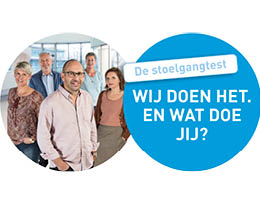 